احكام و تعاليم فردى - اجتناب از مجادله در قولحضرت بهاءالله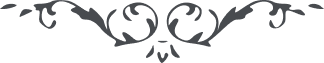 اجتناب از مجادله در قولحضرت بهاءالله:1 – " وأذنّاكم بأن تقرئوا من العلوم ما ينفعكم لا ما ينتهي إلى المجادلة في الكلام هذا خير لكم إن أنتم من العارفين "(كتاب اقدس – بند 77)2 – " قد منعتم في الكتاب عن الجدال والنّزاع والضّرب وأمثالها عمّا تحزن به الأفئدة والقلوب " (كتاب اقدس – بند 148)3 – " إيّاكم أن تجادلوا في الله وأمره إنّه ظهر على شأن أحاط ما كان وما يكون " (كتاب اقدس – بند 177)